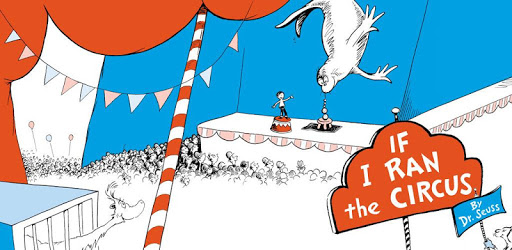 If I Ran the Circus: The Changing World of Clinical EducationSEUCE CONFERENCE 2019		CALL FOR PAPERSSubmission Deadline: 8/9/2019Hosted by Jacksonville University and the University of FloridaWednesday, October 2 – Friday, October 4, 2019Opening Reception/Happy Hour (Wednesday, October 2, 2019, 6:00-8:00 pmLocation: Hampton Inn & Suites, Jacksonville Beach1515 1st St. N.Jacksonville Beach, FL 32250Conference Theme:  The Changing World of Clinical EducationPRESENTER NAME(S):Presenter 1:  Click here to enter text.	            Attending Conference?:  Click here to enter text.          Presenter 2:  Click here to enter text.            Attending Conference?:  Click here to enter text.Presenter 3:  Click here to enter text.	            Attending Conference?:  Click here to enter.INSTITUTION(S)Presenter 1 Institution: Click here to enter text.Presenter 2 Institution: Click here to enter text.Presenter 3 Institution: Click here to enter text.PHONE NUMBER & EMAIL ADDRESS:Presenter 1 phone:   Click here to enter text.	Email:  Click here to enter text.Presenter 2 phone:  Click here to enter text.		Email:  Click here to enter text.Presenter 3 phone:  Click here to enter text.		Email:  Click here to enter text.BIOGRAPHY FOR EACH SPEAKER (no more than 50 words for each bio):	Presenter 1 Bio: Click here to enter text.	Presenter 2 Bio: Click here to enter text.	Presenter 3 Bio: Click here to enter text.TITLE OF PRESENTATION:   Click here to enter text.ABSTRACT OF PRESENTATION (no more than 150 words): Click here to enter text.SESSION OBJECTIVES (list no more than 3 objectives, use action verbs) 	The participant will: Click here to enter text.	The participant will: Click here to enter text.	The participant will: Click here to enter text.PREFERRED LENGTH OF SESSION (click on box to select):		☐  30 minutes	       ☐  45 minutes       ☐  60 minutes       ☐  90 minutes  AV EQUIPMENT PROVIDEDLavaliere wireless microphoneLCD Data/Video projectorPC laptopNOTE: AV Equipment NOT provided: Mac laptop; connectors for Macs or tablet computers to the LCD projector (e.g., connectors for Microsoft Surface)Additional Information:☐  I would be willing to facilitate a discussion group (i.e., pose questions and take notes on the discussion. ☐ I am willing to donate a gift for a door prize.	☐ I am willing to provide financial support as a sponsor.  For CEUS, ASHA requires that all presenters complete a disclosure statement indicating any financial or nonfinancial relationships related to the topic/content of the proposed session.  If your paper is accepted, each presenter must read and sign a Disclosure Policy. PLEASE RETURN COMPLETED CALL FOR PAPERS BY 8/9/19 to:Ken Logan: klogan@ufl.edu(The email subject line should read as follows: Proposal for 2019 SEUCE Conference)Information on hotel reservations will be available soon. For further information, contact Judy Wingate, jwingat2@ju.edu.